ALC Library membership application form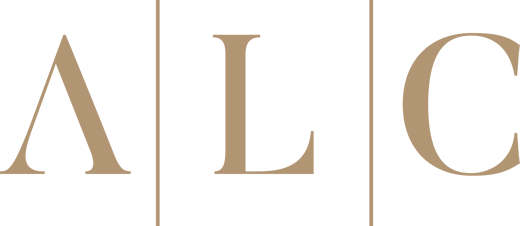 To apply for membership, fill in the details below and return your completed form to: ALC Library, 104 Jeffcott St, North Adelaide SA 5006 or library@alc.edu.au.Your detailsYour detailsYour detailsYour detailsYour detailsYour detailsYour detailsYour detailsNameTitleEmail addressAddress line 1Address line 2Town/SuburbStateCountryPostcodePostcodePostcodeHome phoneWork/mobile phoneWork/mobile phoneWork/mobile phoneMembership typeMembership typeMembership typeMembership typeMembership typeMembership typeMembership typeMembership typeIndicate what type of membership you are applying forIndicate what type of membership you are applying forIndicate what type of membership you are applying forIndicate what type of membership you are applying forIndicate what type of membership you are applying forIndicate what type of membership you are applying forIndicate what type of membership you are applying forIndicate what type of membership you are applying forStudentI am a student in a tertiary theological education course.I am a student in a tertiary theological education course.I am a student in a tertiary theological education course.I am a student in a tertiary theological education course.I am a student in a tertiary theological education course.I am a student in a tertiary theological education course.StudentI study atI study atI study atI study atI study atI study atI study atStudentUniversity of Divinity (ALC)University of Divinity (ALC)University of Divinity (ALC)University of Divinity (ALC)University of Divinity (ALC)University of Divinity (ALC)StudentUniversity of Divinity (specify college)University of Divinity (specify college)University of Divinity (specify college)StudentOther (specify provider)Other (specify provider)Other (specify provider)StudentCourse nameCourse nameCourse nameStaff memberI am a staff member of a theological college.I am a staff member of a theological college.I am a staff member of a theological college.I am a staff member of a theological college.I am a staff member of a theological college.I am a staff member of a theological college.Staff memberI am a staff member of a Lutheran agency.I am a staff member of a Lutheran agency.I am a staff member of a Lutheran agency.I am a staff member of a Lutheran agency.I am a staff member of a Lutheran agency.I am a staff member of a Lutheran agency.Staff memberI work forI work forI work forI work forI work forI work forI work forStaff memberLCA (lay worker/employee)LCA (lay worker/employee)LCA (lay worker/employee)LCA (lay worker/employee)LCA (lay worker/employee)LCA (lay worker/employee)Staff memberLEALEALEALEALEALEAStaff memberOther (specify workplace)Other (specify workplace)Other (specify workplace)PastorI am a Lutheran pastor.I am a Lutheran pastor.I am a Lutheran pastor.I am a Lutheran pastor.I am a Lutheran pastor.I am a Lutheran pastor.Personal studyI wish to join the ALC Library for personal study.I wish to join the ALC Library for personal study.I wish to join the ALC Library for personal study.I wish to join the ALC Library for personal study.I wish to join the ALC Library for personal study.I wish to join the ALC Library for personal study.Indicate concession eligibilityIndicate concession eligibilityIndicate concession eligibilityIndicate concession eligibilityIndicate concession eligibilityIndicate concession eligibilityIndicate concession eligibilityIndicate concession eligibilityConcessionsI am a pensioner or concession card holder.I am a pensioner or concession card holder.I am a pensioner or concession card holder.I am a pensioner or concession card holder.I am a pensioner or concession card holder.I am a pensioner or concession card holder.Terms and conditionsTerms and conditionsTerms and conditionsTerms and conditionsTerms and conditionsTerms and conditionsTerms and conditionsTerms and conditionsBy submitting this form I agree toComply with the ALC Library conditions of membershipPay any charges incurred for any overdue, lost, damaged or unreturned items issued on my membership cardReceive notices by emailNotify the ALC Library of any changes to this informationObey copyright law.By submitting this form I agree toComply with the ALC Library conditions of membershipPay any charges incurred for any overdue, lost, damaged or unreturned items issued on my membership cardReceive notices by emailNotify the ALC Library of any changes to this informationObey copyright law.By submitting this form I agree toComply with the ALC Library conditions of membershipPay any charges incurred for any overdue, lost, damaged or unreturned items issued on my membership cardReceive notices by emailNotify the ALC Library of any changes to this informationObey copyright law.By submitting this form I agree toComply with the ALC Library conditions of membershipPay any charges incurred for any overdue, lost, damaged or unreturned items issued on my membership cardReceive notices by emailNotify the ALC Library of any changes to this informationObey copyright law.By submitting this form I agree toComply with the ALC Library conditions of membershipPay any charges incurred for any overdue, lost, damaged or unreturned items issued on my membership cardReceive notices by emailNotify the ALC Library of any changes to this informationObey copyright law.By submitting this form I agree toComply with the ALC Library conditions of membershipPay any charges incurred for any overdue, lost, damaged or unreturned items issued on my membership cardReceive notices by emailNotify the ALC Library of any changes to this informationObey copyright law.By submitting this form I agree toComply with the ALC Library conditions of membershipPay any charges incurred for any overdue, lost, damaged or unreturned items issued on my membership cardReceive notices by emailNotify the ALC Library of any changes to this informationObey copyright law.By submitting this form I agree toComply with the ALC Library conditions of membershipPay any charges incurred for any overdue, lost, damaged or unreturned items issued on my membership cardReceive notices by emailNotify the ALC Library of any changes to this informationObey copyright law.AgreementI have read the conditions above and agree to comply with them.I have read the conditions above and agree to comply with them.I have read the conditions above and agree to comply with them.I have read the conditions above and agree to comply with them.I have read the conditions above and agree to comply with them.I have read the conditions above and agree to comply with them.Please sign (type for email application) Please sign (type for email application) Please sign (type for email application) Please sign (type for email application) Please sign (type for email application) Please sign (type for email application) Please sign (type for email application) Please sign (type for email application) SignatureDateDateDateOffice use onlyOffice use onlyOffice use onlyOffice use onlyOffice use onlyOffice use onlyOffice use onlyOffice use onlyBarcodeSignatureDateDateDate